MODULO SEGNALAZIONE ANOMALIE FUNZIONAMENTO MICROSCOPI/STEREOMICROSCOPI CHE RICHIEDONO                                                        INTERVENTI DI MANUTENZIONE STRAORDINARIA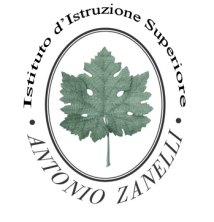 Laboratorio ___________Data segnalazioneSegnalatore (Nome Cognome Assistente tecnico)Tipologia di strumento (microscopio ottico – stereomicroscopio)Numero identificativo progressivoNumero inventarioAnomalia riscontrata(descrizione)Risoluzione anomalia(descrizione intervento)